Готин Алексей Матвеевич 1910г.р.Звание: сержант 
в РККА с 1941 года. Место призыва: Кошкинский РВК, Куйбышевская обл., Кошкинский р-н 

Место службы: 138 оиптадн 58 сд 49 А ЗапФ                                 
Дата подвига: 17.08.1943                                                        Медаль «За отвагу»     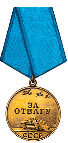 Архивные документы о данном награждении:Приказ подразделения: №: 42 от: 27.08.1943 Издан: 58 сд 49 А Западного фронтаАрхив: ЦАМО  Фонд: 33  Опись: 686044  Ед.хранения: 467№ записи: 18612606                                                                                      (№1 в списке)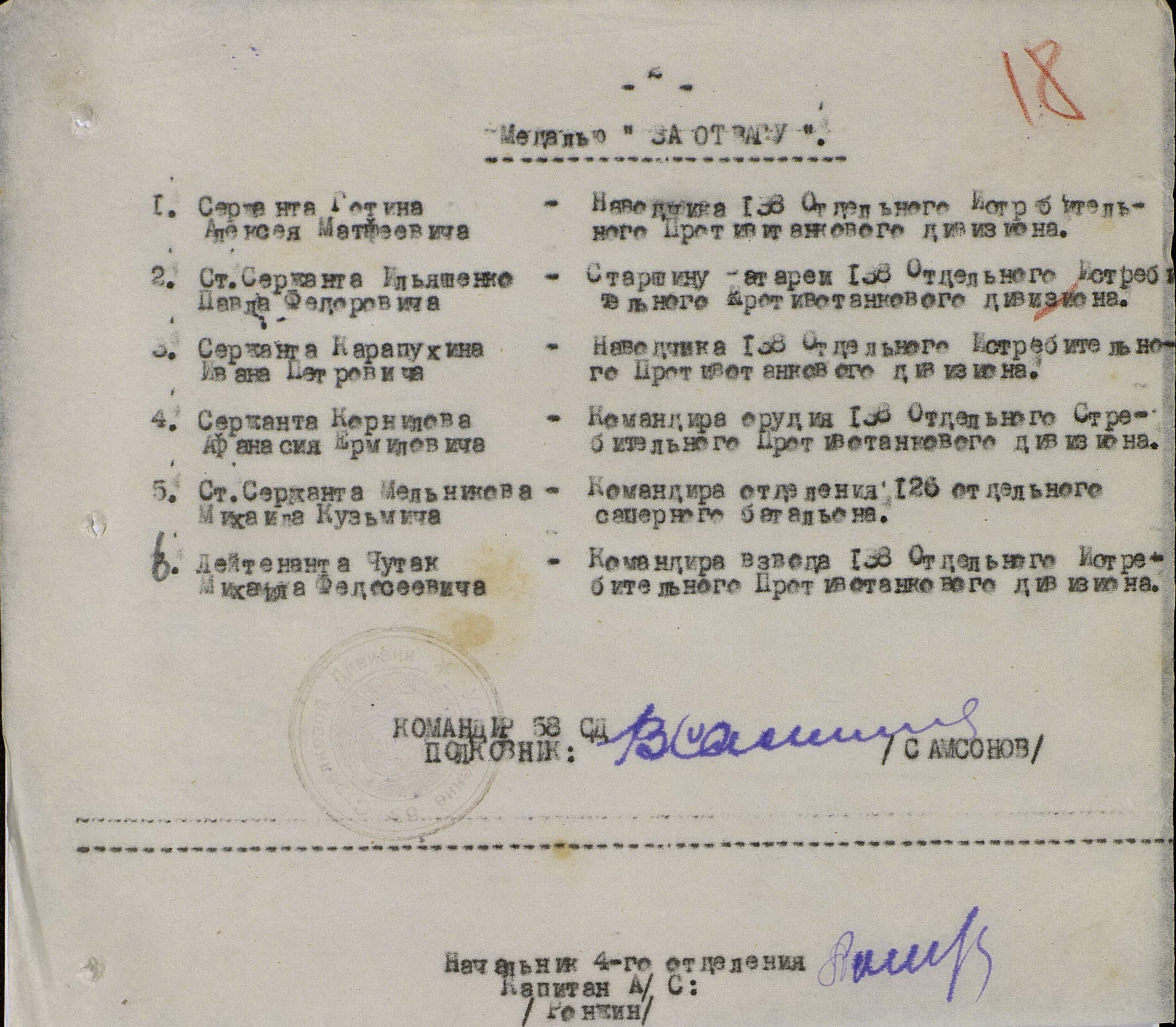 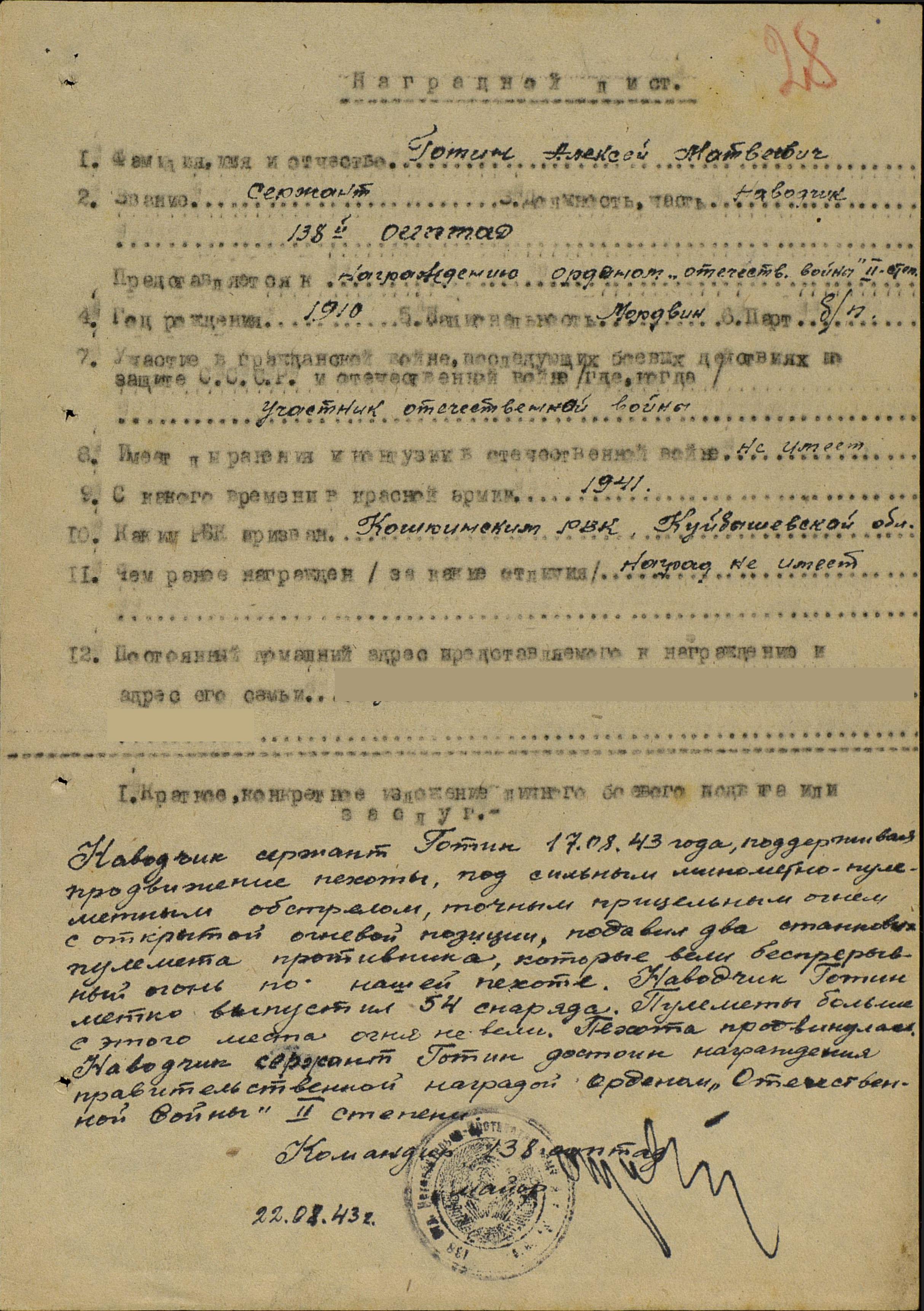 Первая страница Приказа или Указа: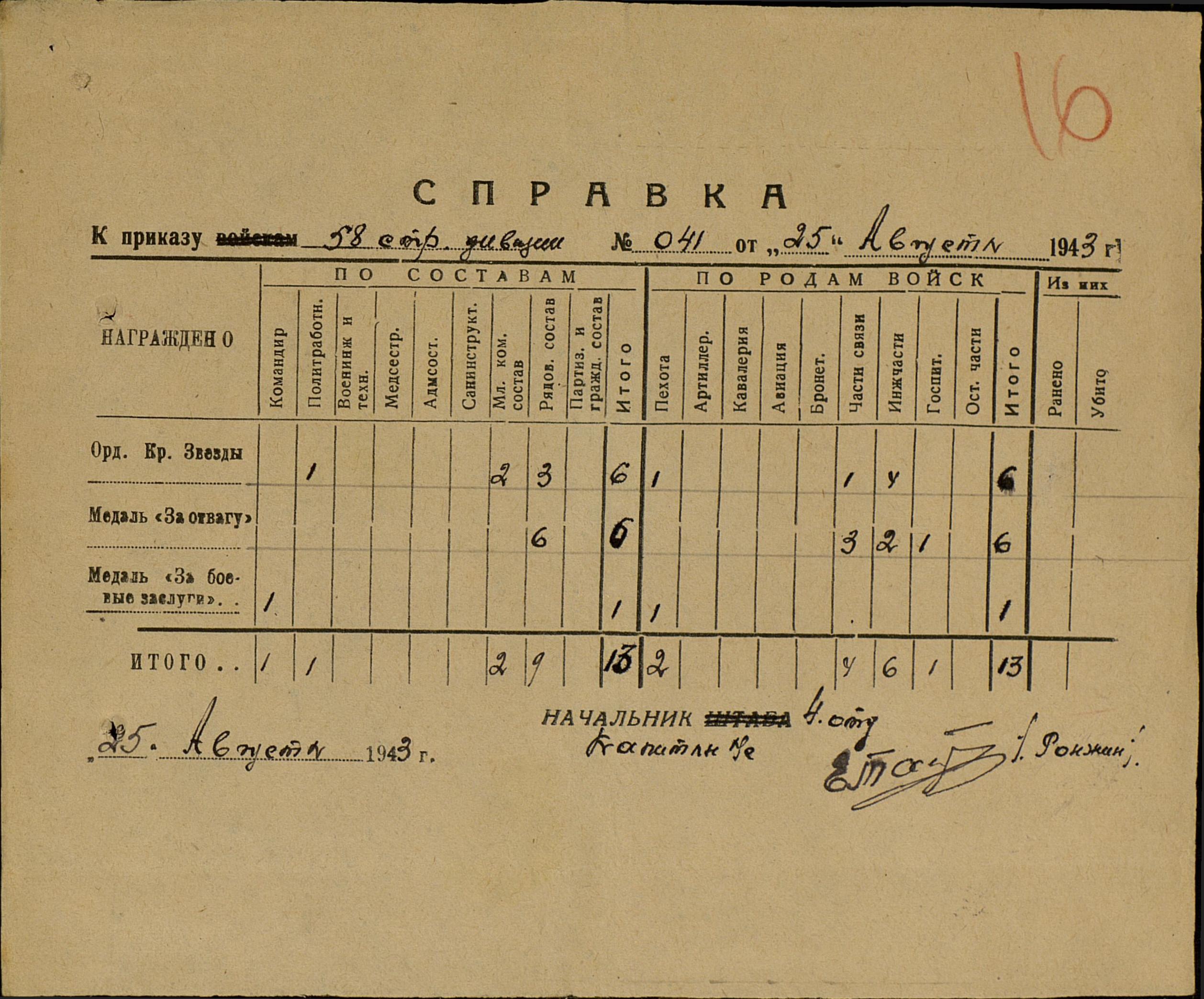              Готин Алексей Матвеевич 1910г.р.Звание: ефрейтор 
в РККА с 19.07.1942 года Место призыва: Кошкинский РВК, Куйбышевская обл., Кошкинский р-н 

Место службы: 857 сп 294 сд 

Дата подвига: 12.01.1945,12.02.1945 Архивные документы о данном награждении:Приказ подразделения:№: 8/н от: 09.03.1945г.  Издан: 294 сдАрхив: ЦАМО.   Фонд: 33.   Опись: 690155.    Ед.хранения: 7211№ записи: 35410981Орден Красной Звезды 

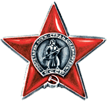 Подвиг: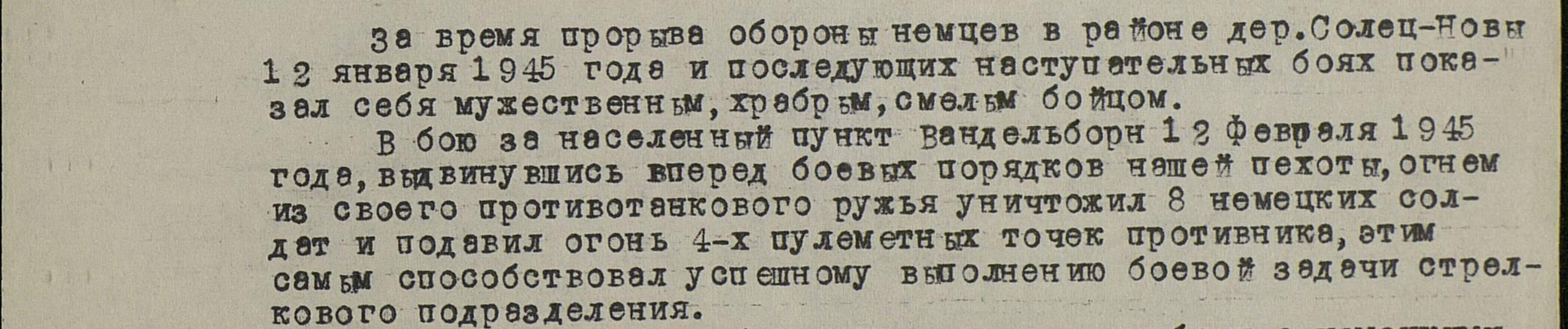 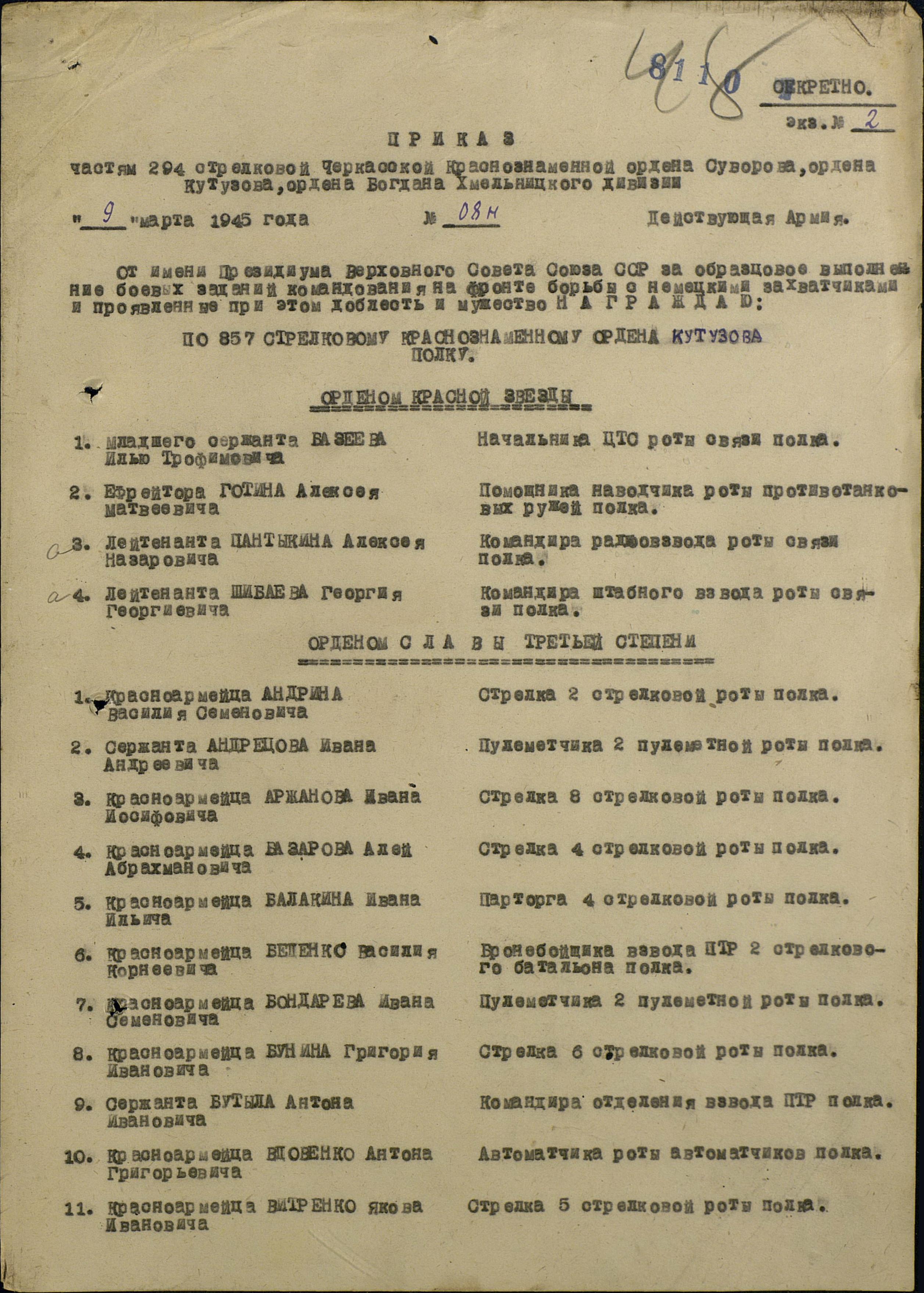 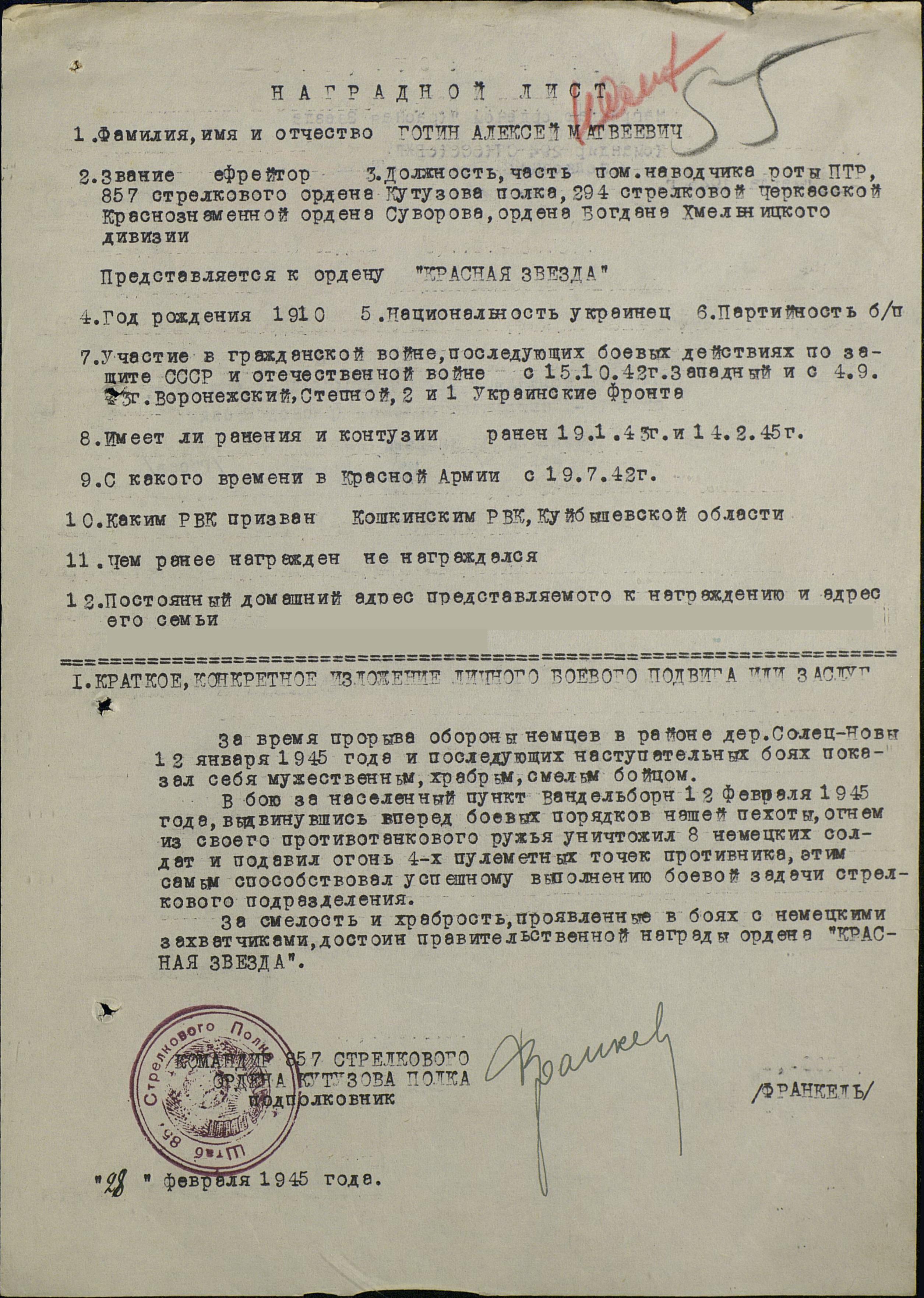 